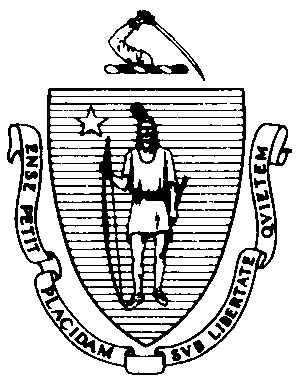 The Commonwealth of MassachusettsExecutive Office of Health and Human ServicesDepartment of Public HealthBureau of Climate and Environmental HealthFood Protection Program305 South Street, Jamaica Plain, MA 02130-3597(617) 983-6712; (617) 983-6770 – FaxMassachusetts Food Protection Manager Certification Exam and Trainer Directory	This directory was compiled to assist individuals and retail food businesses to find optional training programs and/or examinations for compliance with the food protection management certification requirement in 105 CMR 590.002 (A). Trainers listed in this directory:meet the recommended instructor qualification identified in the Massachusetts Guideline for Food Protection Manager Training Programs,use one or more of the Food Protection Manager Certification exams recognized in Massachusetts. The exams are provided by one of the ten accredited test development organizations listed below, andinclude in their training, the provisions of 105 CMR 590.000 that are unique to Massachusetts.	When choosing a trainer, we strongly recommend that you contact as many trainers as possible and obtain the following information:Examination offered (see list below)Length of training/class schedulesCost of exam and/or trainingEducational background of the trainerFood safety experience of the trainer References from previous studentTrainersLisa Berger, MPH, CP-FSPO Box 180446Boston, MA 02118Tel: 617-445-1647Fax: 617-974-8764lisa@servingsafefood.comwww.servingsafefood.comInstructional Languages: English, Spanish, PortugueseArthur Bloomquist.Tel: 781-585-2666TitleVInspections.comInstructional Languages: EnglishAparecida Francisca Bohannon114 Red Oak Hill RoadFarmington, CT 06032Tel: 781-530-7832tiidabohannon@hotmail.comwww.foodsafeschool.comInstructional Languages: English, Portuguese, SpanishRobert E. Castagna, MS, MLA, MFA8 Lothrop StreetPlymouth, MA 02360Tel: 508-927-4187redhookcuisine@gmail.comInstructional Languages: EnglishSuzanne Fusini Collins, RN, MSN, MBATel:  413-245-4575Fax: 413-245-4575suzcollins@charter.netInstructional Languages: EnglishMichel Chamsarian105 Jackson StreetLynn, MA 01902Tel: 516-849-3510vsalertservices@gmail.comInstructional Languages: English, SpanishThomas Curran, RS, CP-FSP.O. Box 52204Boston, MA 02205Tel: 781-724-8471Foodsafetyexpert77@gmail.comInstructional Languages: EnglishJacqueline McKenna-Dalton, CP-FS, CEHTTel: 781-267-3985Jacqulidalt@aol.comInstructional Languages: EnglishJohn Donohue34 Donald Tennant CircleNorth Attleboro, MA 02760Tel: 508-699-4340Fax: 508-699-4340Jdonohue02760@gmail.comInstructional Languages: EnglishJohn FratielloTel:  401-475-9696Cell: 860-460-5569Jfrat3@gmail.comwww.kidsfirstri.orgInstructional Languages: EnglishMonica V. Grezzi, MEd Nutrition, CP-FS184 Northampton St., Suite 204Tel: 413-203-5983contact@safeandhealthyedu.comwww.safeandhealthyedu.comInstructional Languages: English, SpanishRajit Gupta, MPH, REHS/RS, CP-FS11 Edgewood Rd.Newton, MA 02465Tel: 617-230-8634guptafsconsulting@gmail.comInstructional Languages: English, Punjabi, Hindi, UrduVictoria E. HartTel: 508-596-4169Fax: 978-977-0480Hart.foodsafetyma.ri@gmail.comInstructional Languages: Spanish, EnglishPatrick Higgins256 King StreetSprngfield, MA 01109Tel: 508-674-3140patrick@servsafeclasses.comInstructional Languages: EnglishTrainersRose Marie Karparis, RN, MPHTel: 413-584-9355Cell: 413-250-3050roe.karparis@comcast.netInstructional Languages: EnglishJanice L. King, RD, LDN, SFNSP.O. Box 585West Brookfield, MA 01585Tel: 774-452-1706Fax: 508-867-2600janiceking26@gmail.comInstructional Languages: EnglishDirk Kiefer517 Boston Post RoadP.O. Box 373Sudbury, MA 01776Tel:  508-816-9694Kief53@aol.comInstructional Languages:  English, Spanish, Portuguese, Thai, Mandarin ChineseAdrian “Bud” Konn, CP-FSHRFoodSafe87 White Rock Hill Road  Bow, NH 03304 Tel: 855-478-7246 info@HRFoodSafe.com www.HRFoodSafe.comInstructional Languages: English, SpanishBon Koo, CP-FS228 California StreetNewton, MA 02458Tel: 617-216-3830servsafenewtoncambridge@gmail.comhttps://sea-to-you-sushi.business.site/Instructional Languages: English, KoreanExams: English, Spanish, Chinese, Korean, FrenchKarl W. Krawczyk617 Montgomery St.Chicopee, MA 01020Tel: 413-885-5288roadkingflhri@charter.netInstructional Languages: EnglishWai Pak Kwan18 Apex St.Quincy, MA 02169Tel: 781-664-7428helloroger1999@yahoo.comInstructional Languages: English, Mandarin, Cantonese, Fujianese, and TaisoneseDottie LeBeauP.O. Box 37Hope, RI 02831Tel: 401-385-9040Fax: 401-385-9041deejaylebeau@verizon.netwww.foodsafety-certification.comInstructional Languages: EnglishJoanne Lee, RS22 Brandon Rd.Milton, MA 02186Tel: 617-645-5291joannecurtislee@gmail.comInstructional Language:  EnglishDr. Marcia Lee180 Forbes Rd.Braintree 02168Tel: 508-591-3373info@Audit-On.comauditoninc@gmail.comAudit-On.comInstructional Languages: English, SpanishMaureen Lee15 Exchange StreetLeominster, MA 01453Tel: 978-621-2616mojinsolutions.commaureen.lee@mojinsolutions.comInstructional Languages: English, Spanish, and ChineseGrace Martins R.N.27 Webb StreetMethuen, MA 01844Tel: 978-977-0717gracemartinsrn@gmail.comInstructional Languages: Portuguese, Brazilian, English, SpanishTrainersHeather D. McGowan, RD, LDN6 Rabbit RunWest Tel: 508-430-8535solutions8535@gmail.comwww.The-Natural-Solution.comInstructional Languages: EnglishEdward Micu77 Old Stage Rd.Tel:  508-254-7669emicu@comcast.netInstructional Languages:  EnglishSynthia Mimms195 Pleasant StreetMelrose, MA 02176Tel: 618-407-3749synthiamimms@gmail.comwww.crystalcateringstl.comInstructional Languages: English, SpanishPeter M. Mirandi, MPH, REHSMPH Food Protection30 Washington StreetDanvers, MA 01923Tel: 978-774-3001MPHfoodprotection@gmail.comwww.MPHfoodprotection.comInstructional Languages: English      Marshie MorganClass is OnlineTesting Remote or Test Center605 E. 13th AvenueBelton, TX 76513Tel: 817-291-6000marshie@mmbizsolutions.comhttps://www.mmbizsolutions.com/Instructional Languages: EnglishJohn Morrell, Ph.D, REHS/RS, CHOTel: 781-837-1395Fax: 781-837-4820MorrellAssociates@gmail.comInstructional Languages: EnglishMerridith A. O’Leary6 Cheryl LaneSouthampton, MA 01073Tel: 413-588-6234westernmassfoodsafety@yahoo.comInstructional Languages: EnglishSergio Oreng154 First St., Apt. 2Lowell, MA 01850Tel: 617-733-6786info@orengconsulting.comwww.foodsafeschool.comInstructional Languages: English, Spanish, PortugueseDennis Palazzo, CP-FS67 Old Rowley Rd.Newbury, MA 01951Tel: 978-417-6118dennispalazzo2021@gmail.comwww.MPHfoodprotection.comInstructional Languages: EnglishTara Paster, CP-FS, FMP900 Heritage Drive, Suite 925Pottstown, PA 19464Tel: 610-970-1776Tara.paster@cenzasmart.comwww.cenzasmart.comInstructional Languages: EnglishArnold PriceTel: 978-846-2044arnold.price55@gmail.comInstructional Languages: EnglishMichael A. Sarasin430 North End Blvd.Tel: 978-518-5560michaelsarasin@yahoo.comInstructional Languages: EnglishAlfred Scoglio, RS488 State Road, Suite 5Tel: 508-746-9353Fax: 508-746-9353 (call before faxing)info@alscofoodcheck.comInstructional Languages: EnglishNancy Simonds-Ruderman81 Noblehurst Ave.Pittsfield, MA 01201Tel:  413-429-7173Fax: 413-443-3352berkshiresafefood@gmail.comwww.berkshiresafefood.comInstructional Languages: English and SpanishTrainersWilliam Tribelli Sr.51 Marlborough StreetCranston, RI 02910Tel: 401-275-5004wtribelli@gmail.comInstructional Languages: English(For groups of 10 or more)Phil Ventresca.Tel: 781-344-6344Fax: 781-341-3978PVentresca@ESIQual.comwww.ESIQual.comInstructional Languages: English, SpanishVince Ventresca 2nd FloorTel: 781-344-6344Fax: 781-341-3978PVentresca@ESIQual.comInstructional Languages: English, Portugese SpanishKhalil Zadeh, DVM, MPHCanton, MA 02021Tel: 781-571-9090kszadeh@lapucklabs.comInstructional Languages: EnglishAcademia, IndustryAssociations, andOnline Courses of StudyCape Cod Cooperative Extension ()Tel:  508-375-6690Fax: 508-362-4518www.capecodextension.org Instructional Languages: EnglishFood Marketing Institute - SuperSafe Mark Program.Tel: 202-220-0659Fax: 202-220-0876www.supermark.comInstructional Languages: EnglishMA Restaurant Association160 East Main Street – Suite 2Westborough, MA  01581Tel: 508-303-9905www.themassrest.orgInstructional Languages: EnglishMassasoit Community College-3996Tel: 508-588-9100 Ext.1307, Ext.1509, Ext.1692Fax: 508-427-1250-  Campuswww.massasoit.mass.edu-brockton/cantonInstructional Languages: English                                                North Shore Community CollegeFerncroft Rd.Danvers, MA  01923Tel: 978-762-4000Instructional Languages: EnglishTel: 413-545-0552Fax: 413-545-1074http://www.umass.edu/umext/nutrition/programs/food_safety/index.htmlInstructional Languages: EnglishUMASS Extension Nutrition Education ProgramDepartment of NutritionChenoweth Laboratory-9282Tel:  413-545-1079Fax: 413-545-1074TAP Series, LLCTel: 888-826-5222Fax: 818-889-8798info@tapseries.comwww.tapseries.comInstructional Languages: English and Spanish online course of studyPremier Food Safety, Suite ATel: 800-676-3121info@PremierFoodSafety.comwww.PremierFoodSafety.comInstructional Languages: English online course of studyAcademia, IndustryAssociations, andOnline Courses of StudyAboveTraining Inc./StateFoodSafety.com, Bldg. CTel:  801-494-1416Fax:  801-226-4315support@statefoodsafety.comwww.StateFoodSafety.comInstructional Languages: English and Spanish online course of studyBerger Food Safety ConsultingPO Box 18044Boston, MA  02118Tel:  617-445-1647Fax: 617-974-8764lisa@servingsafefood.comwww.servingsafefood.comInstructional Languages:  English online course of studyCenza, Inc.900 Heritage Drive, Suite 925Pottstown, PA 19464Tel: 610-970-1776info@cenzasmart.comwww.cenzasmart.comInstructional Languages:  English online course of studyWe Serve Safely33 Sutton StreetLynn, MA 01901Tel: 860-490-5888S.Espinoza@weservesafely.comwww.weservesafely.comInstructional Languages: Spanish, English1 AAA Food Handler3245 Main Street #235-213Frisco, TX 75034Tel: 714-592-4100www.AAAFoodHandler.comInstructional Languages: English, Spanish Online Course of StudyDocument updated on April 30, 2024The Massachusetts Department of Public Health does not in any way endorse or recommend any of the individuals or organizations presented on this list nor does the Department preclude anyone not on the list from conducting food safety training. The Department does not evaluate trainers and does not guarantee the success of their programs. Please note that this is not a comprehensive list and, although it is periodically updated, there is no guarantee that all information is current. You may also contact industry and regulatory organizations as well as telephone directories for further listings. Please note that all exams recognized by the Department carry a five-year expiration date.Massachusetts accepts Certificates with a five-year expiration dateissued by any of the following Nationally-Accredited Exam OrganizationsMassachusetts accepts Certificates with a five-year expiration dateissued by any of the following Nationally-Accredited Exam OrganizationsTo find out which of these organizations offer remote proctoring, go tohttps://anab.ansi.org/credentialing/food-protection-manager/remote-proctoringTo find out which of these organizations offer remote proctoring, go tohttps://anab.ansi.org/credentialing/food-protection-manager/remote-proctoring11 AAA Food Handler – 1-714-592-4100Certified Food Protection Manager Program2360training.com, Inc. - 1-877-881-2235Learn2Serve® Food Protection Manager Certification Program3AboveTraining/StateFoodSafety.com - 1-801-494-1416
Certified Food Protection Manager (CFPM) Exam4APS Culinary Dynamics (DBA: World Food Safety Organization) - +356 99242587 (UK)
WFSO-USA Food Protection Manager5My Food Service License – 1-877-590-5964
Certified Food Protection Manager6National Registry of Food Safety Professionals - 1-800-446-0257
Food Protection Manager Certification Program
International Certified Food Safety Manager7National Restaurant Association - 1-800-765-2122
ServSafe® Food Protection Manager Certification Program8Relish Works, Inc. (DBA: Trust20) – 1-773-831-5692
Food Protection Manager9Responsible Training / Safeway Certifications, LLC – 1-866-409-9190Food Protection Manager Certification10The Always Food Safe Company, LLC - 1-844-312-2011
Food Protection Manager Certification